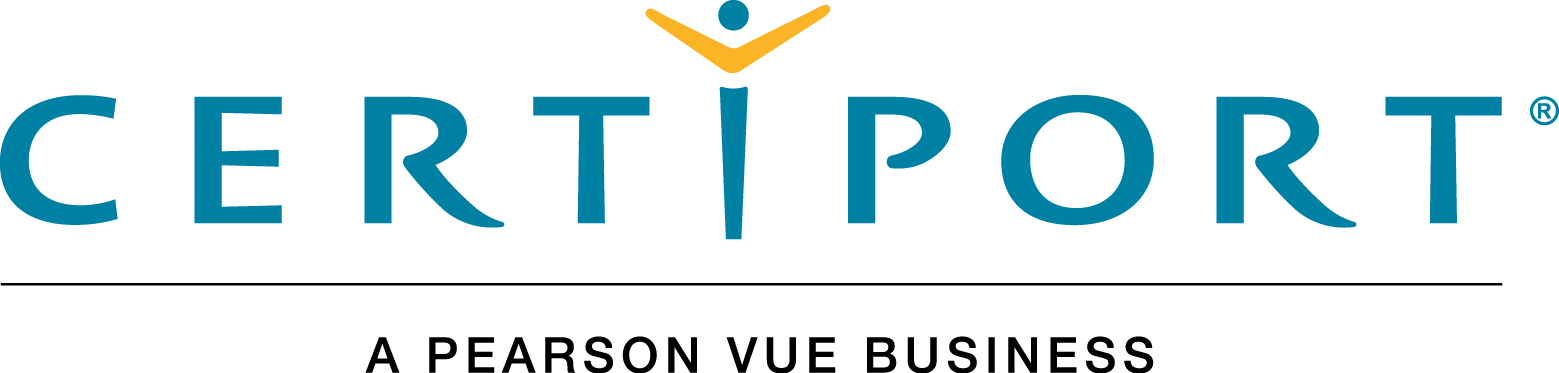 Технічні вимоги до програмного забезпечення для проведення сертифікацій CertiportАудиторія тестування має містити мінімум 5 спеціально облаштованих робочих станцій  для проведення іспитів Certiport.Робочі станції мають складатися зі столів та стільців (якщо столи без перегородок, то рекомендована відстань між ними 1.2 метри) та персональних комп’ютерів або ноутбуків.Cкладання іспитів Сертіпорт здійснюється через програму Compass, яку необхідно встановити на комп’ютер (див. інструкцію з користування та встановлення програми Compass).Також деякі іспити Certiport – це так звані Live-in-the-app іспити (навички володіння програмою перевіряються шляхом виконання завдань безпосередньо у ній), тому для їх складання мають бути встановлені ці програми. Все програмне забезпечення комп’ютерів, а саме: операційна система Windows, програми Microsoft Office та Adobe (за необхідності), повинно бути ліцензованим. За відсутності ліцензії на все програмне забезпечення центр тестування припиняє свою роботу. Кожен ПК та необхідне програмне забезпечення для проведення іспитів повинні відповідати вимогам, поданим нижче.Нижче подані мінімальні та рекомендовані вимоги з програмного забезпечення на ПК. Крім того, кожен іспит вимагає встановлення додаткових програм, так як він перевіряє навички володіння тією чи іншою програмою.Вимоги до програмного забезпечення, необхідного для успішного функціонування програми Compass на WindowsДодаткові системні вимоги до сертифікаційних програм*додатково до описаних вищеСертифікація Adobe Certified Associate (ACA)  N.B. live-in-the-app іспити – крім встановлення програми Compass for Windows необхідно також встановити ту програму, володіння якою перевіряється. Нижче додаткові технічні вимоги до кожної з таких програм.     Adobe Creative Cloud (CC) 2019 Suite After Effects  https://helpx.adobe.com/after-effects/system-requirements/2019.htmlAnimate https://helpx.adobe.com/animate/system-requirements/2019.htmlDreamwiever https://helpx.adobe.com/dreamweaver/system-requirements/2019.htmlIllustrator https://helpx.adobe.com/illustrator/system-requirements/2019.htmlIn design https://helpx.adobe.com/indesign/system-requirements/2019.htmlPhotoshop https://helpx.adobe.com/photoshop/system-requirements/2019.htmlPremiere pro https://helpx.adobe.com/premiere-pro/system-requirements/2019.htmlAdobe Creative Cloud (CC) 2018 SuiteAfter Effects https://helpx.adobe.com/after-effects/system-requirements/earlier-versions.htmlAnimate https://helpx.adobe.com/animate/system-requirements/earlier-versions.html#SystemrequirementsOctober2017180releaseofAnimateDreamwiever https://helpx.adobe.com/dreamweaver/system-requirements/earlier-versions.html#SystemrequirementsAugust20191821May2018182March2018181October2017180releasesofDreamweaverIllustrator https://helpx.adobe.com/illustrator/system-requirements/earlier-versions.html#2018In design https://helpx.adobe.com/indesign/system-requirements/earlier-versions.html#InDesignOctober201713xsystemrequirementsPhotoshop https://helpx.adobe.com/photoshop/system-requirements/earlier-versions.html#PhotoshopCC19xsystemrequirementsPremiere pro https://helpx.adobe.com/premiere-pro/system-requirements/earlier-versions.htmlСертифікація Microsoft office specialist (MOS)N.B. Усі іспити Microsoft є також live-in-the-app та вимагають повного встановлення пакету програм Microsoft office на ПК, на вибір 2019, 2016, 2013, 2010 років. Тільки пакет певного випуску може бути встановлений один ПК. Іспит перевіряє навички володіння програмою того чи іншого року випуску.MOS 365 and 2019 ІспитиWordExcelPowerPointWord ExpertExcel ExpertВерсії пакетів Microsoft Office:Microsoft Office 2019 Professional or Professional Plus (32 or 64-bit) – версія 16.0.10348.20020Microsoft 365 Apps for Enterprise (раніше називались Office 365 ProPlus) - версія 1808, 1902, and 1908 (32 or 64-bitСистемні вимоги до MOS 365 та 2019 (MOS 2016)MOS 2016 Іспити:WordExcelPowerPointWord ExpertExcel ExpertAccessOutlookВерсії пакетів Microsoft Office:Microsoft Office 2016 Professional or Professional Plus (32 or 64-bit) -version 16.0.4738.1000Microsoft 365 Apps for Enterprise (formerly called Office 365 ProPlus) prior to and including version 1808 (32 or 64-bit). Системні вимоги до MOS 2016 (див. MOS 365 та 2019)MOS 2013 Іспити:WordWord ExpertExcelExcel ExpertAccessOutlookPowerPointSharePointOneNoteВерсія пакетів MOS Microsoft Office 2013 Professional or Professional Plus w/ SP1 (32 or 64-bit)MOS 2010 Іспити:WordWord ExpertExcelExcel ExpertAccessOutlookPowerPointВерсія пакетів MOSMicrosoft Office 2010 Professional or Professional Plus w/ SP2 (32-bit only)Для усіх інших сeртифікацій необхідно встановити лише Compass for Windows. Це:IC3 Digital LiteracyMicrosoft Technology Associate (MTA)Microsoft Certified Educator (MCE)Communication skills for Business (CSB)  Entrepreneurship and small businesses (ESB)Мінімальні вимогиРекомендовані вимогиОперативна системаWindows 10 Enterprise, Professional, Home, or Education
 Ver. 1607 build 14393.2515 or later (32-bit and 64-bit)

Windows 8.1 Enterprise or Professional (32-bit and 64-bit) Деякі додатки іспитів підтримують оперативну систему тільки 64-bitWindows 10 Enterprise, Professional, Home, or Education
 Ver. 1607 build 14393.2515 or later (32-bit and 64-bit)

Windows 8.1 Enterprise or Professional (32-bit and 64-bit) Деякі додатки іспитів підтримують оперативну систему тільки 64-bitПрава адміністратораПрава адміністратора вимагаються для встановлення програми Compass, внесення технічних змін та керуванням запуском та проведенням іспитів.Права адміністратора вимагаються для встановлення програми Compass, внесення технічних змін та керуванням запуском та проведенням іспитів.Процесор Pentium 4 or equivalent
1.3 GHz or higherCore i5 or equivalent
2.6 GHz or higherRAM (LITA exams)4GB8GBRAM (non-LITA exams)2GB4GBЖорсткий диск5GB+1GB over min per exam program installedРозширення відео5GB+1GB over min per exam program installedПротокол безпекиTLS 1.1 or higherШвидкість з’єднання до Інтернету мережі1 mbpsВисока швидкістьІнтернет браузериFirefox, ChromeFirefox, ChromeКлавіатура і мишка2-button wheel mouse
KeyboardНалаштування браузераCookies must be enabledCookies must be enabledДодаткові програмиNET 4.5.2 must be installedNET 4.5.2 must be installedAdobe readerhttps://get.adobe.com/ru/reader/https://get.adobe.com/ru/reader/Communication Ports & IP addressesThe domain certiport.com needs to be accessible. Also, need to have full access through ports 80 (HTTP), 443 (HTTPS), 56774 (TCP), and HTTP redirects permitted.The domain certiport.com needs to be accessible. Also, need to have full access through ports 80 (HTTP), 443 (HTTPS), 56774 (TCP), and HTTP redirects permitted.МінімальніРекомендованіПроцесор1 Ghz або вищеCore i5 або аналогічнийRAM3 GB 8 GBЖорсткий диск (залишок пам’яті після встановлення пакету програм)5 GB5 GBВідео розширення1280 x 8001920 x 1080Клавіатура та мишкаТакТакШвидкість підключення до інтернетВисокаВисокаІнтернет браузерIE11IE11